Publicado en España el 20/04/2023 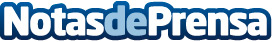 Ducreams, la tienda CBD líder en distribución de aceite CBD en farmacias, herbolarios y clínicas veterinariasEl aceite CBD se ha vuelto muy popular en los últimos años gracias a sus propiedades terapéuticas conocidos por todos y presentes en muchos sectores como farmacias, clínicas veterinarias, herbolarios, etcDatos de contacto:DUCREAMShttps://www.ducreams.com/644627403Nota de prensa publicada en: https://www.notasdeprensa.es/ducreams-la-tienda-cbd-lider-en-distribucion Categorias: Nacional Industria Farmacéutica Medicina alternativa Consumo Otras Industrias http://www.notasdeprensa.es